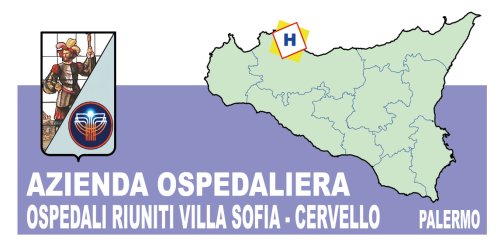 	  Azienda OspedalieraOSPEDALI  RIUNITI  VILLA SOFIA – CERVELLO              Sede Legale Viale Strasburgo n.233 – 90146  Palermo.  Tel 0917801111   -    P.I. 05841780827Unità Operativa Complessa Approvvigionamenti  telefono 0917808370 – fax 0917808394A TUTTE LE DITTE INTERESSATEOGGETTO: INVITO A GARA A MEZZO RDO CONSIP PER  N. 2 TERMOCICLATORI – CIG 577777960F  	Si comunica, per opportuna conoscenza, che è stata avviata procedura a mezzo RDO in CONSIP n. 507930 per l’aggiudicazione della fornitura di n. 2 Termociclatori per l’Azienda Ospedaliera “Ospedali Riuniti Villa Sofia – Cervello”, per un importo posto a base d’asta di €. 17.000,00 I.V.A. ESCLUSA.Inoltre, si comunica che alla predetta gara potranno partecipare tutte le ditte abilitate al bando BSS della piattaforma CONSIP.Nel ringraziarvi per la collaborazione, si comunica che l’Unità Operativa Complessa Approvvigionamenti dell’Azienda Ospedaliera “Ospedali Riuniti Villa Sofia – Cervello” nella persona del Signor Maurizio CAROLLO telefono 0917808370 è a disposizione per eventuali chiarimenti ed informazioni.IL RESPONSABILE DELL’UNITA’                                                                                                   OPERATIVA COMPLESSA                                                                                                APPALTI E FORNITURE   F.to (Dott.ssa Antonina LUPO)